Necklace/Bracelet Template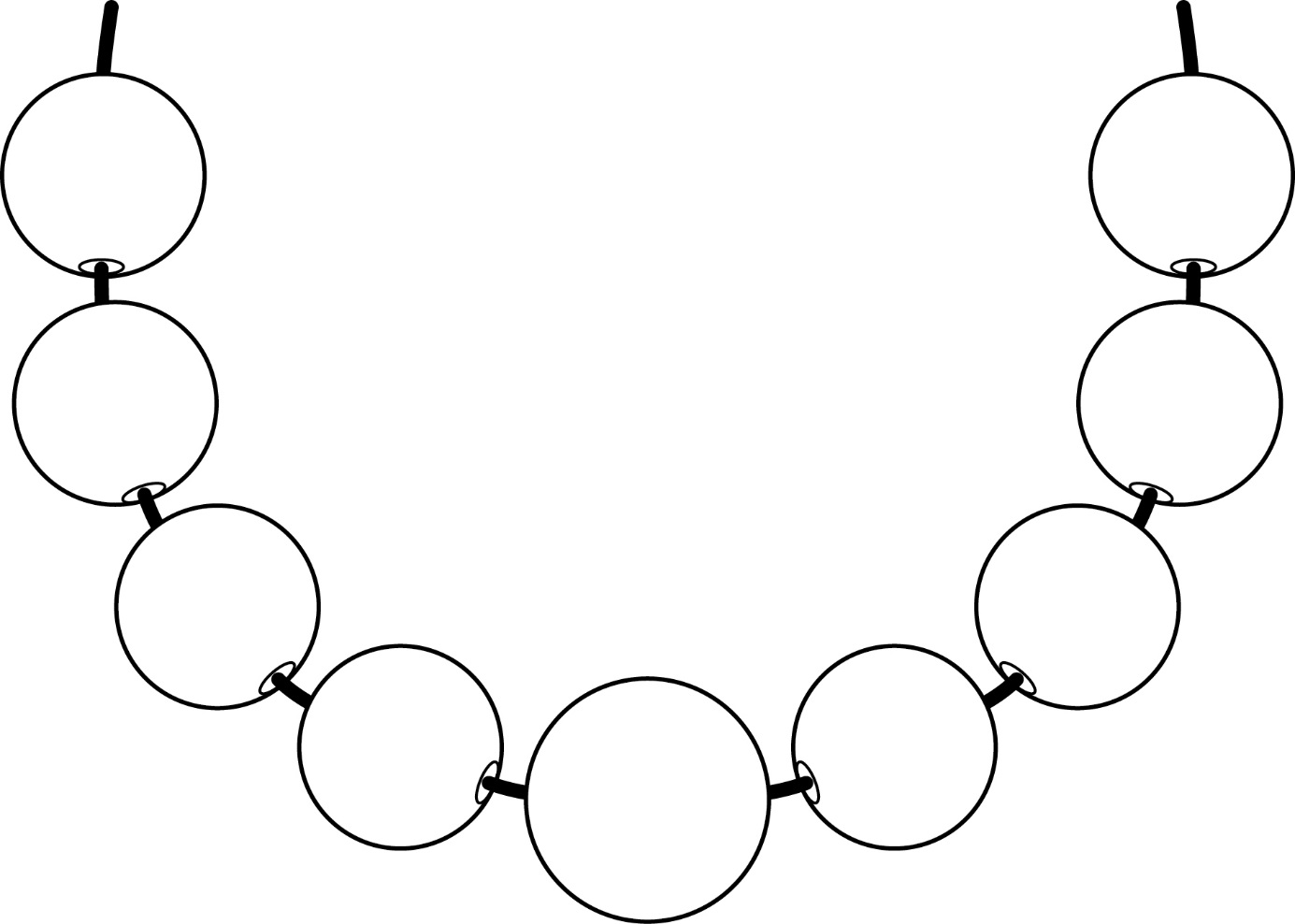 Necklace/Bracelet Template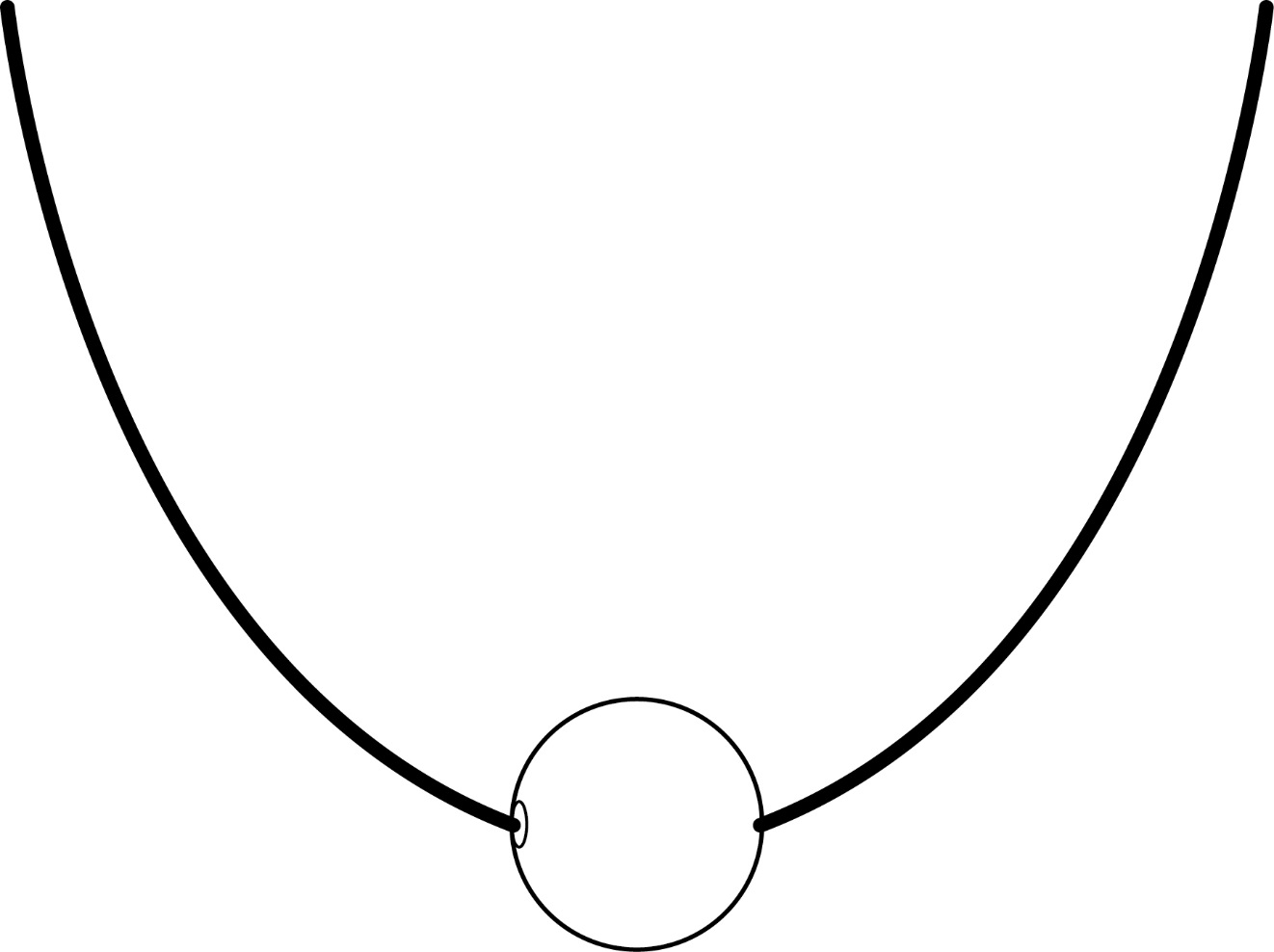 